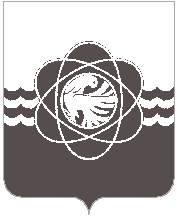 	9 сессии  пятого созыва	от 21.02.2020 № 71В соответствии с Федеральным законом от 29.12.2012 № 273-ФЗ «Об образовании в Российской Федерации», Федеральным законом от 06.10.2003 № 131-ФЗ «Об общих принципах организации местного самоуправления в Российской Федерации», статьей 26 Устава муниципального образования «город Десногорск» Смоленской области, учитывая рекомендации постоянных депутатских комиссий, Десногорский городской СоветР Е Ш И Л:1. Признать утратившим силу решение Десногорского городского Совета от 24.04.2012 № 625 «Об установлении платы за обучение».2. Настоящее решение вступает в силу с 01.03.2020 года.3. Настоящее решение опубликовать в газете «Десна».Об отмене решения Десногорского городского Совета от 24.04.2012 № 625 «Об установлении платы за обучение»Председатель Десногорского городского Совета                                                           А.А. Терлецкий                                Глава       муниципального      образования «город Десногорск» Смоленской области                                    А.Н. Шубин                                